Rwanda: Case study of a Gender Equity Policy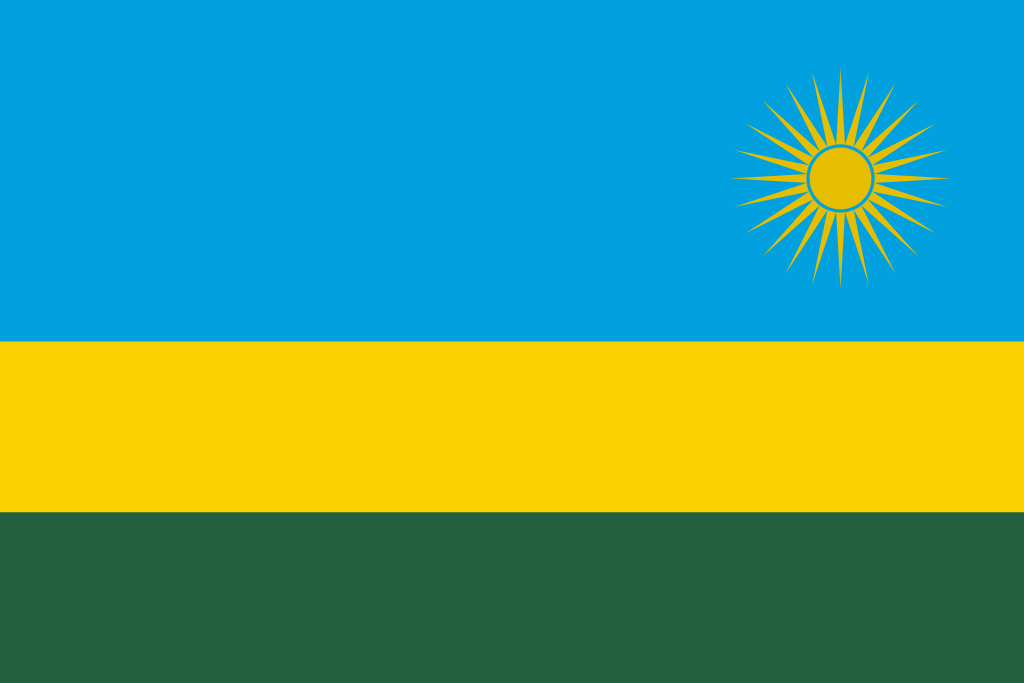 Syllabus Link: Policies associated with managing population change including gender equality policies.Part 1: Introduction to RwandaWhat do you currently know about Rwanda?Locate Rwanda on the map below. Then name the countries it borders and state it’s capital.https://en.wikipedia.org/wiki/Rwanda 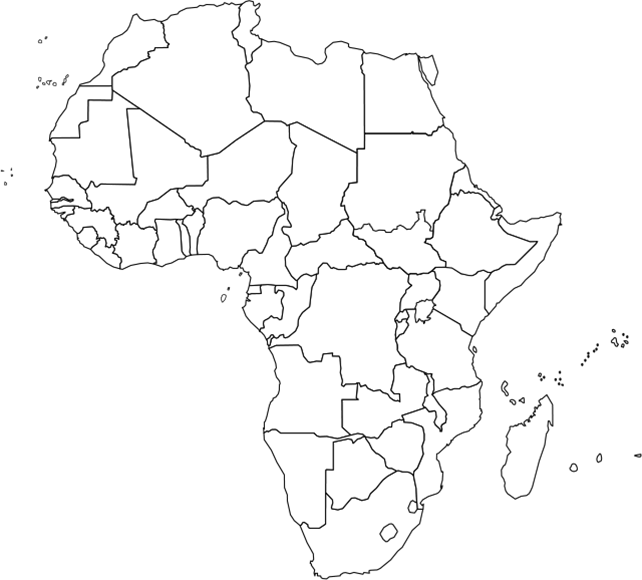 Rwanda’s current population isIt’s population density isThe GDP (PPP) per capita of Rwanda is It is ranked          on the UN HDIPart 2: Gender Equity Policies in RwandaDescribe the general trend on this map: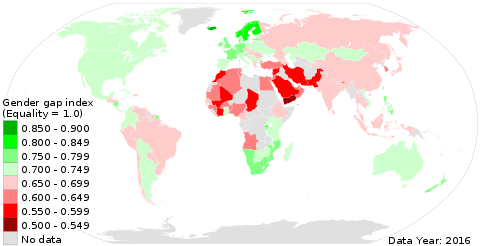 Go to the global gender gap report at https://en.wikipedia.org/wiki/Global_Gender_Gap_ReportIn the space below write a statement comparing gender equity in Rwanda to the USA, Iceland, Japan, Thailand, India and Niger.Use the handout and resources on Adorngeo to do a case study analysis:What? give an overview of the case study (situation and policy)Where? give a specific relative location When? provide a specific time and put the event into context of what was happening around itWhy? What are the causes for the policy? (think SEEP)Who? Who is/was affected?  Stakeholders?  Who is managing this?
Evaluate the policySocial? Positive/negativeEconomic? Positive/negativeEnvironmental? Positive/negativePolitical? Positive/negativeCreate a quick mind map visual summary of the issue in the space below